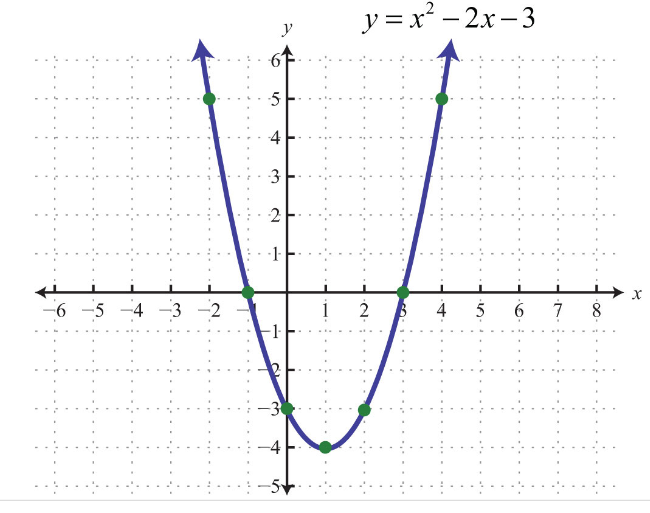 Background:  A parabola ________________________________ y-intercept, which you can find by looking at the value of _________.Examples:What is the y-intercept to the following quadratic functions?		Answer: ________________   Answer: ________________   		Answer: ________________Notes:A parabola can have __________, __________, or __________  x-intercepts depending on whether the ____________________ is ____________________ or ____________________ the ____________________ and whether the parabola opens ____________ or ____________.__________________________________________________________________________________________________Big Idea:We can determine how many _________________________ a quadratic equation has based on how many __________________________ the graph of its corresponding function would have.For #1 – 2, graph each quadratic function algebraically and answer the following questions.1.)      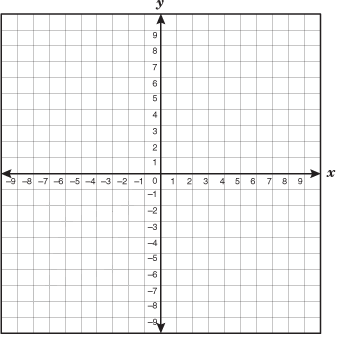 2.)      YOU TRY:3.)      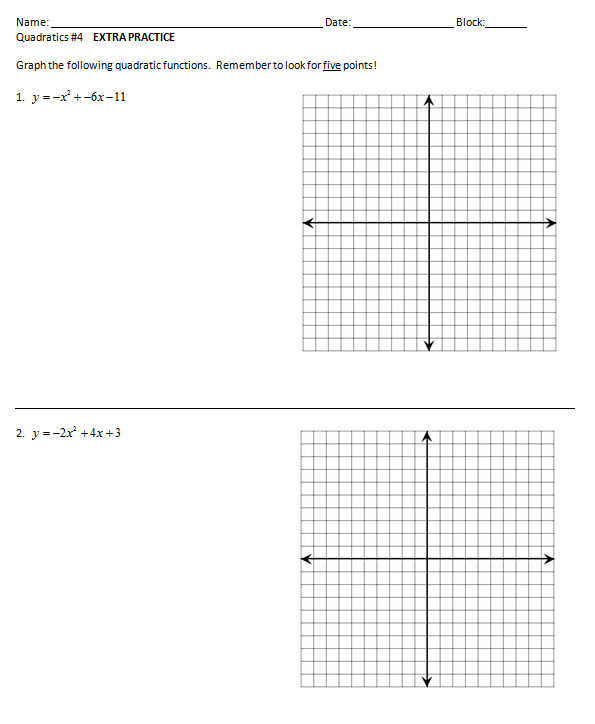 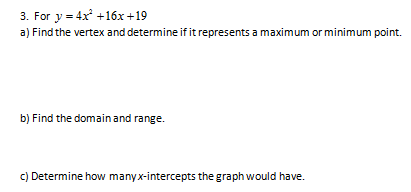 ___________________________________________________________________________________________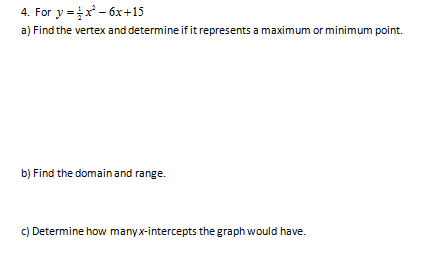 POTD:A golf ball hit on the moon with an initial speed of 18 feet per second has a height, h, in feet given by the function, where t represents the number of seconds after the ball was hit.If the ball reaches its greatest height after 3 seconds, what is this greatest height?At what point(s) in time is the ball at a height of 24 feet?Create a graph of the function on the grid below for all values of t on the interval.                 Make sure to properly label your axes.How many seconds does it take for the ball to hit the ground?Looking at your answer(s) to part (d), is there another way to find when the ball will hit the ground algebraically? (Hint: What is the height of the ball when it is on the ground and which variable represents height in the equation?) Explain how you get your answer.Big Idea:  If a quadratic equation has _________ or _________ solutions, then sometimes we can find those solutions by ___________________________.Steps:  To find the solutions of a quadratic equation by factoring… #1 – Move all the terms to the ______________ side of the equation using _____________________       	        or _____________________ so the right side of the equation is now _________.#2 – If possible, _______________ each term by the ________ value.#3 – _______________________!#4 – Set each parenthesis equal to ________ and ________________._____________________________________________________________________________________________________________________________Examples:1.)						2.)	_____________________________________________________________________________________________________________________________3.)							4.)	5.)					6.)	____________________________________________________________________________________________________7.)							8.)	____________________________________________________________________________________________________9.)						10.)	____________________________________________________________________________________________________Result:  The solutions you just found for all the above questions represent the_______________________________ or _____________________.    This is where the quadratic will cross the_____________________________. Name: ______________________________________________ Date: _________________ 		Block:_______Quadratics: Solve by FactoringDirections:  Solve each quadratic equation for the given variable (show all your work).1.)					2.)	3.)						4.)	5.)				6.)	7.)						8.)	9.)					10.)	